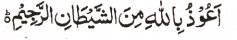 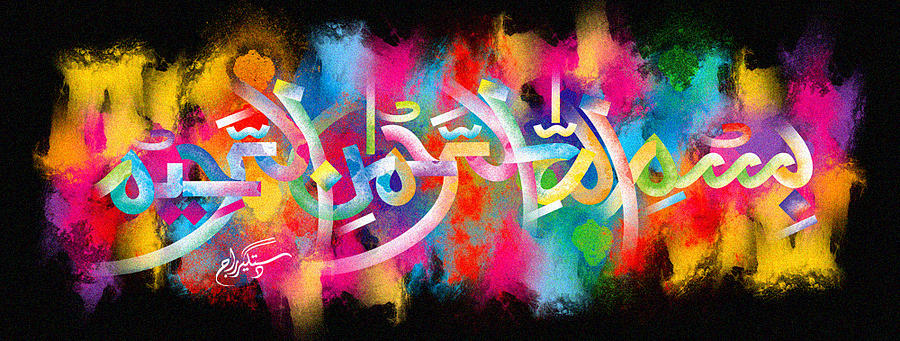 http://dr-umar-azam-islamicmiracles.weebly.com Please see my Site, especially the RESEARCH section and sign my Guest Book with your unique comments.MORE THAN ONE IMPRESSION OF the Name of Allah  ON A MIGHTY FRESH MIXED CHEESE SANDWICH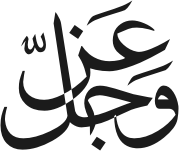 The Exclusive Islamic Miracle Photographs of Dr Umar Elahi AzamThursday 31st December 2015Manchester, UK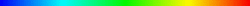 IntroductionThe impressions of The Name of Allah  were fairly large and clear.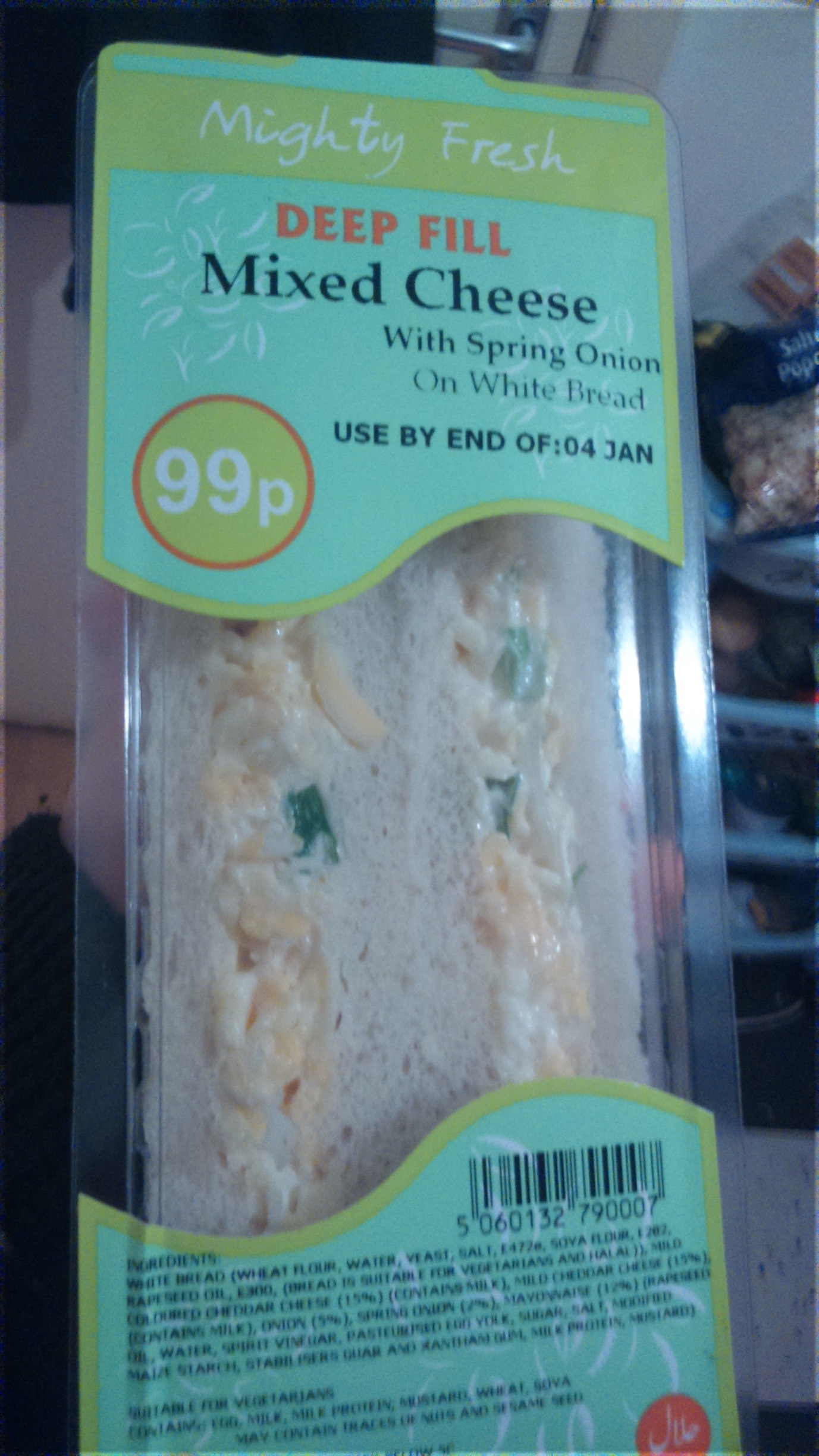 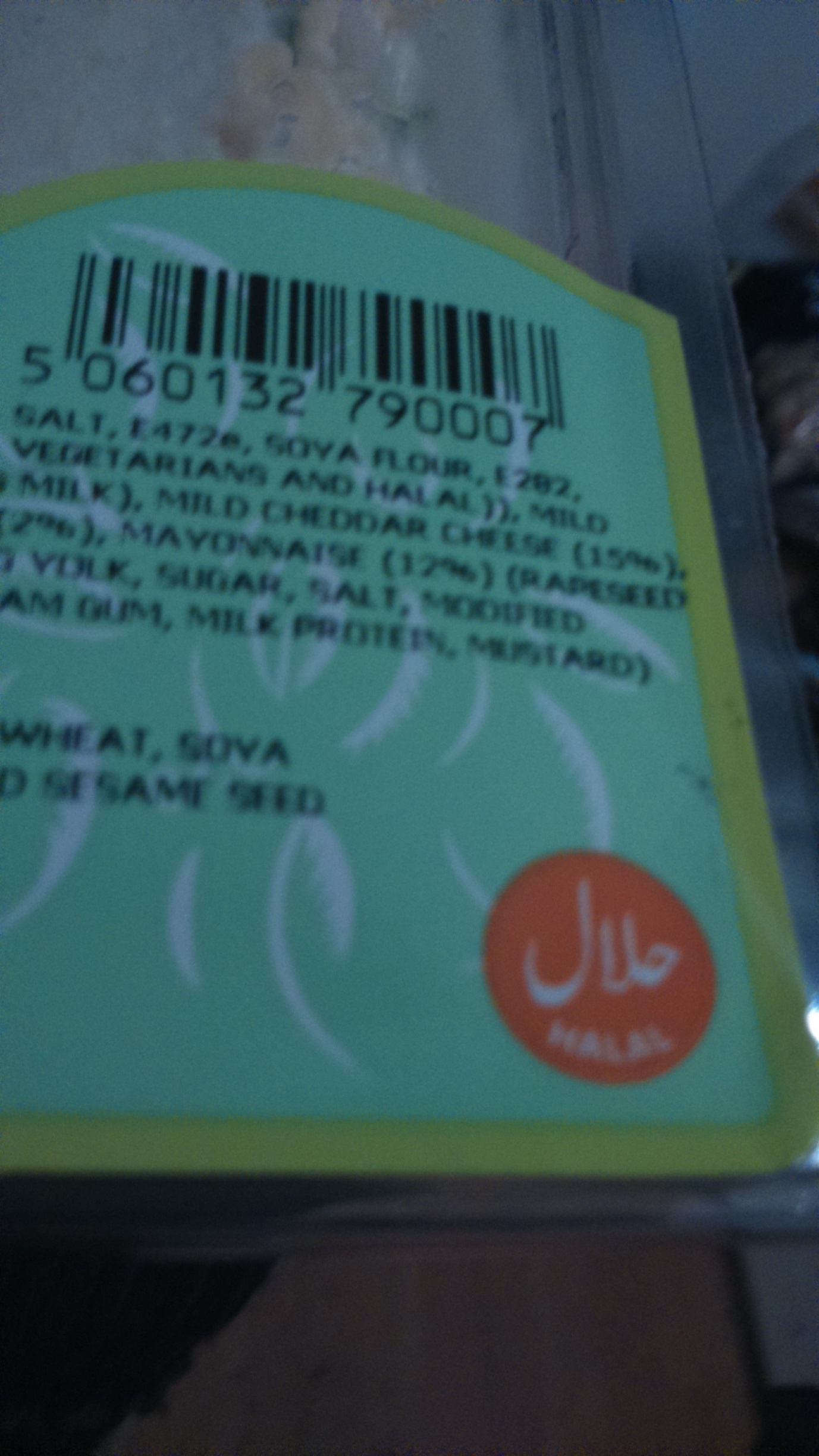 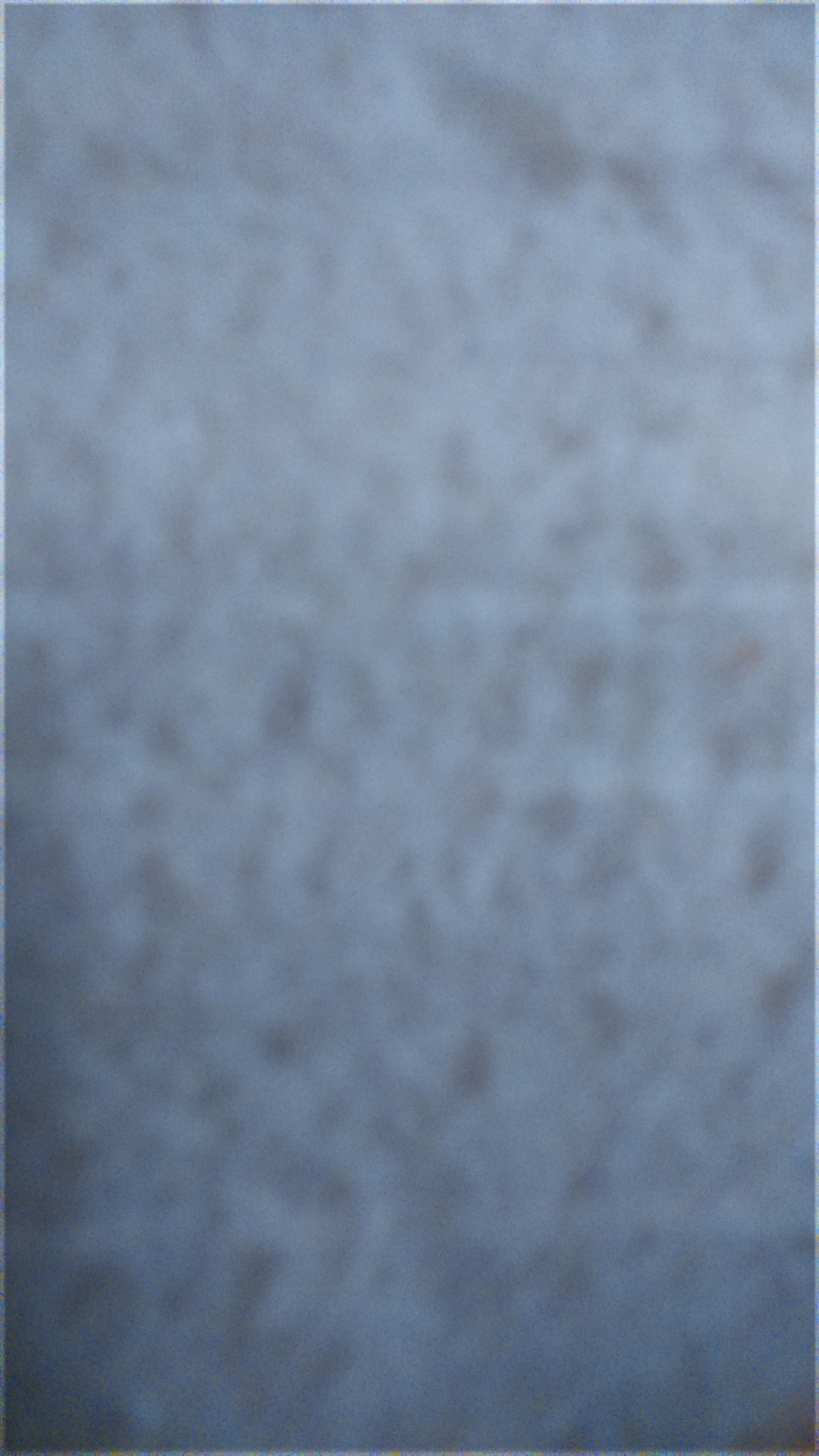 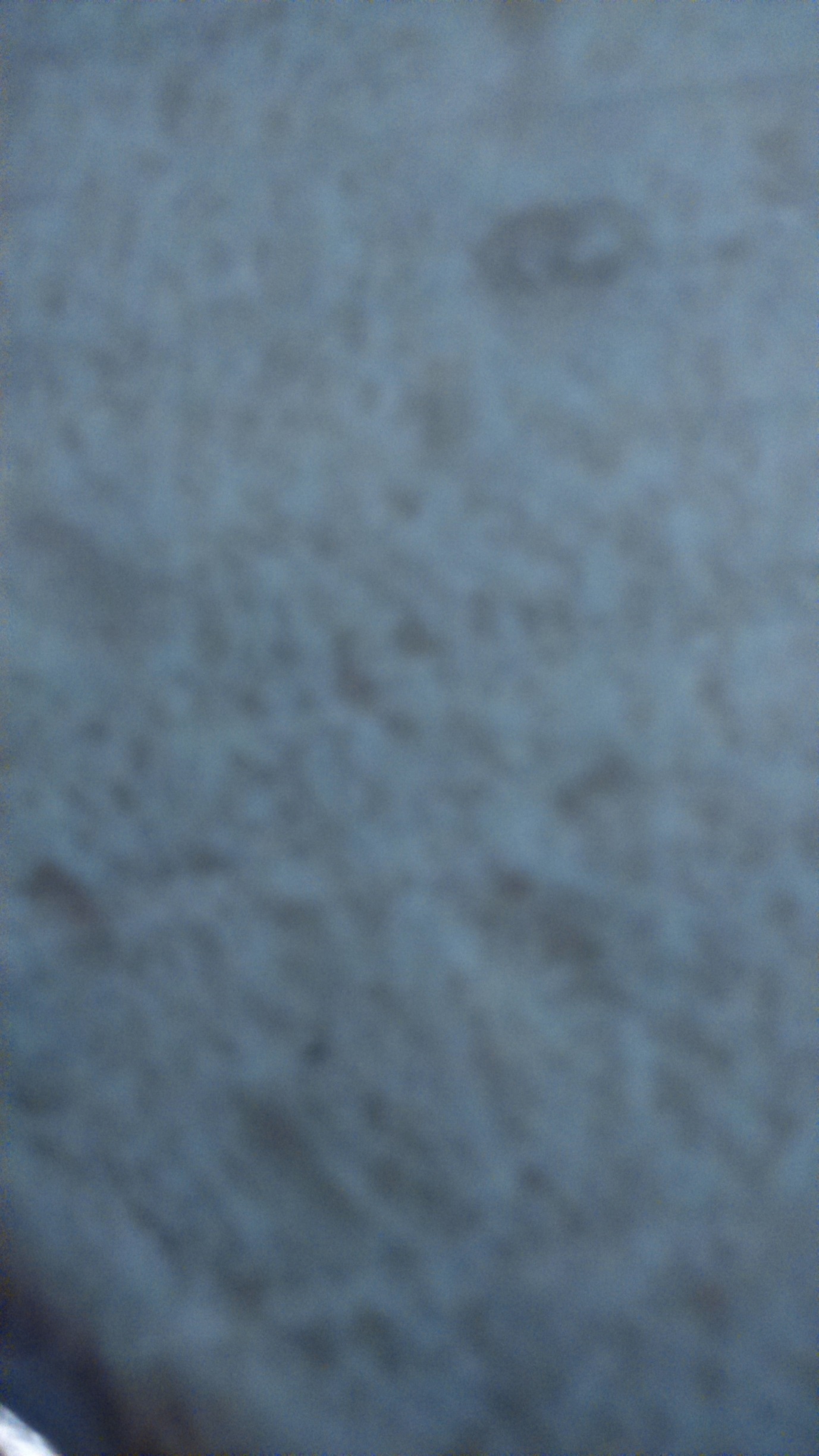 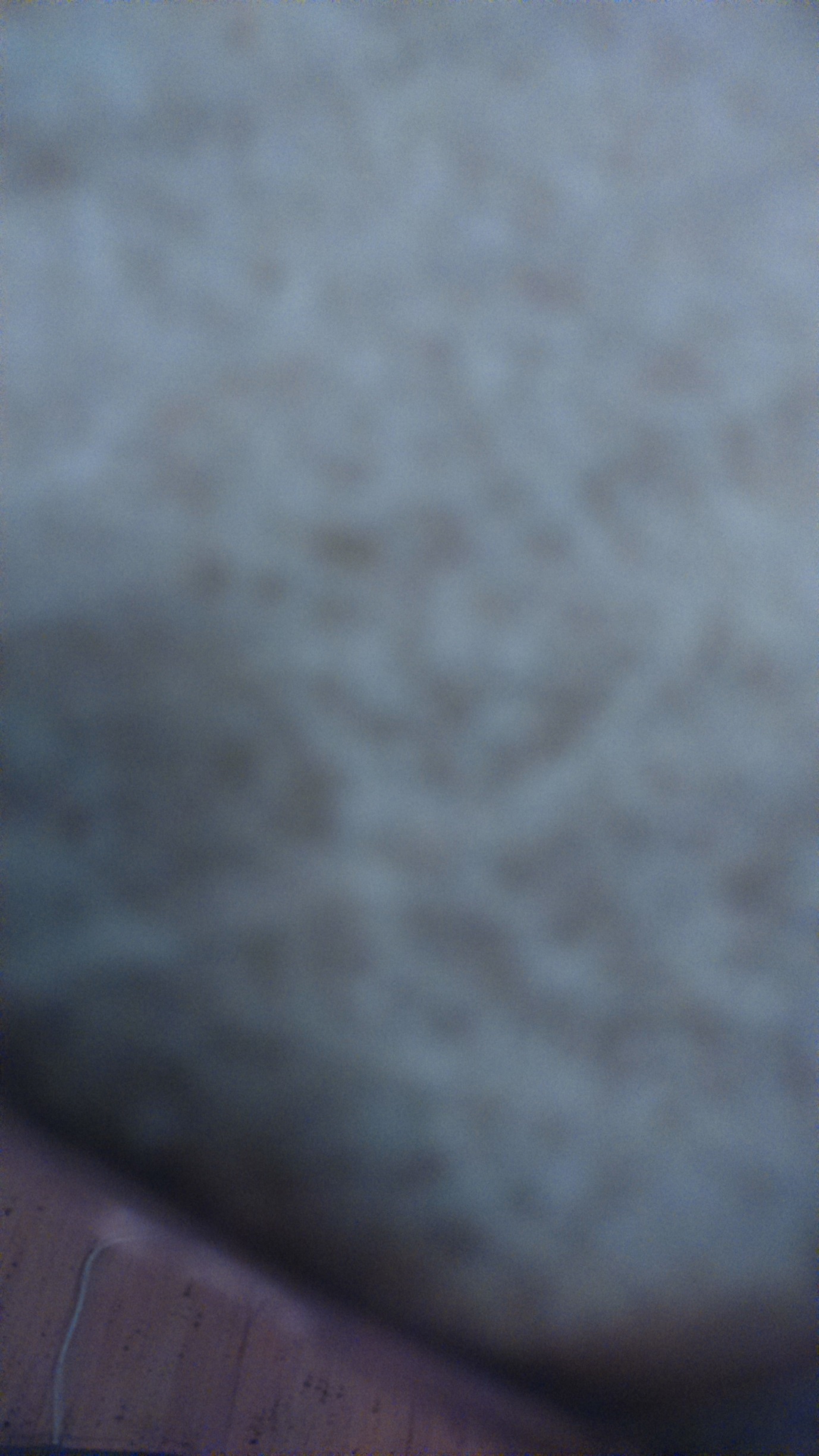 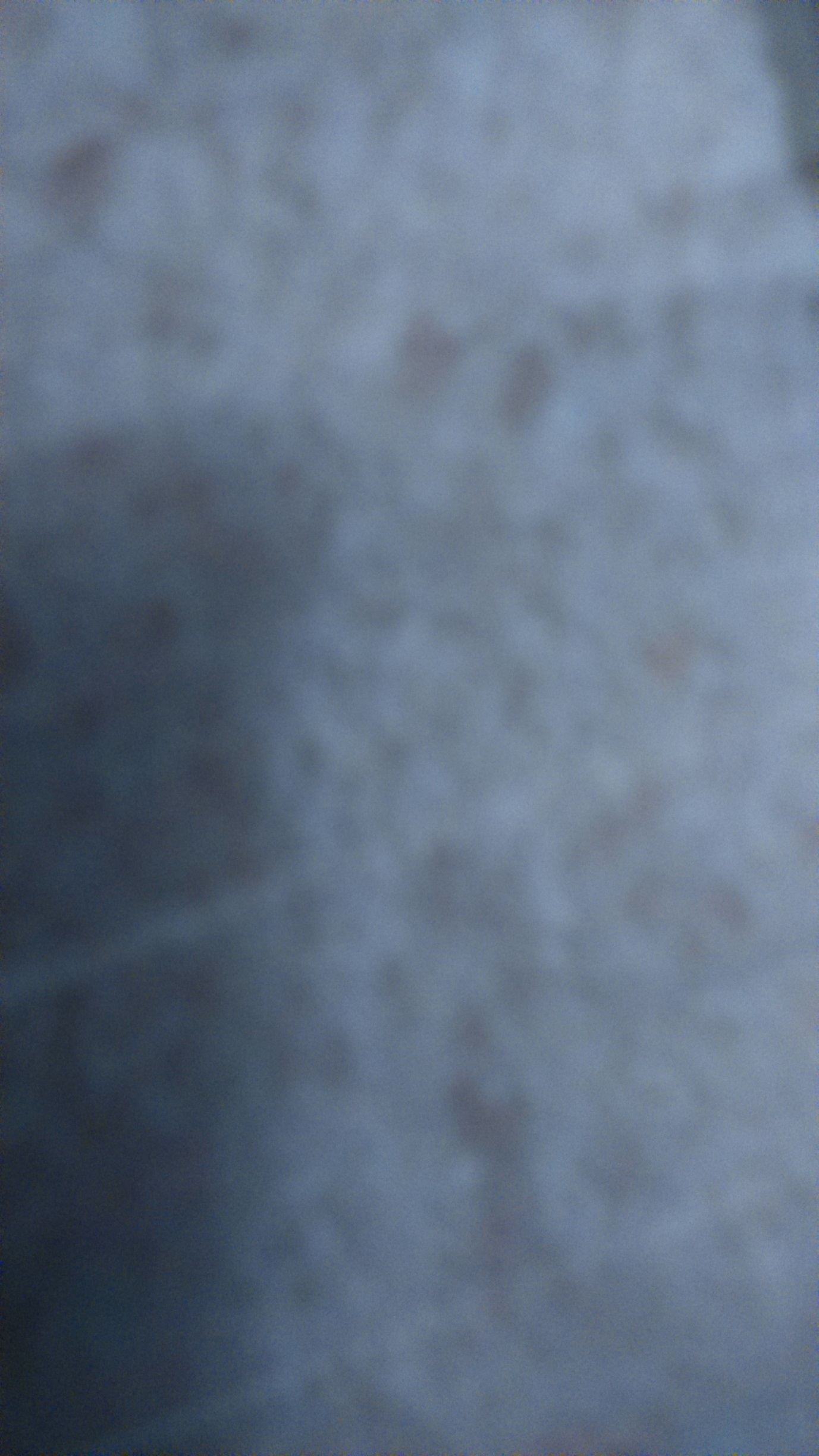 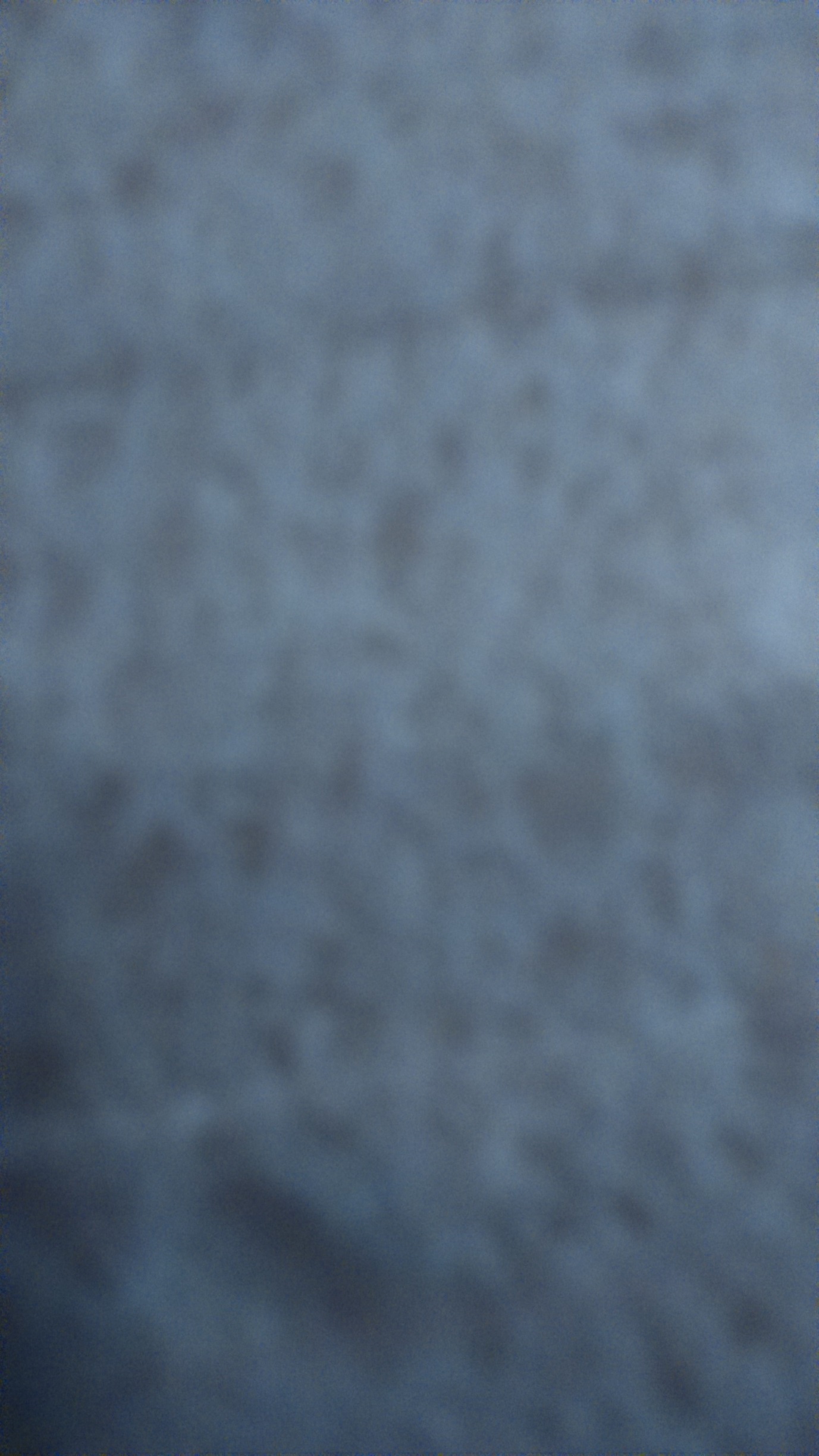 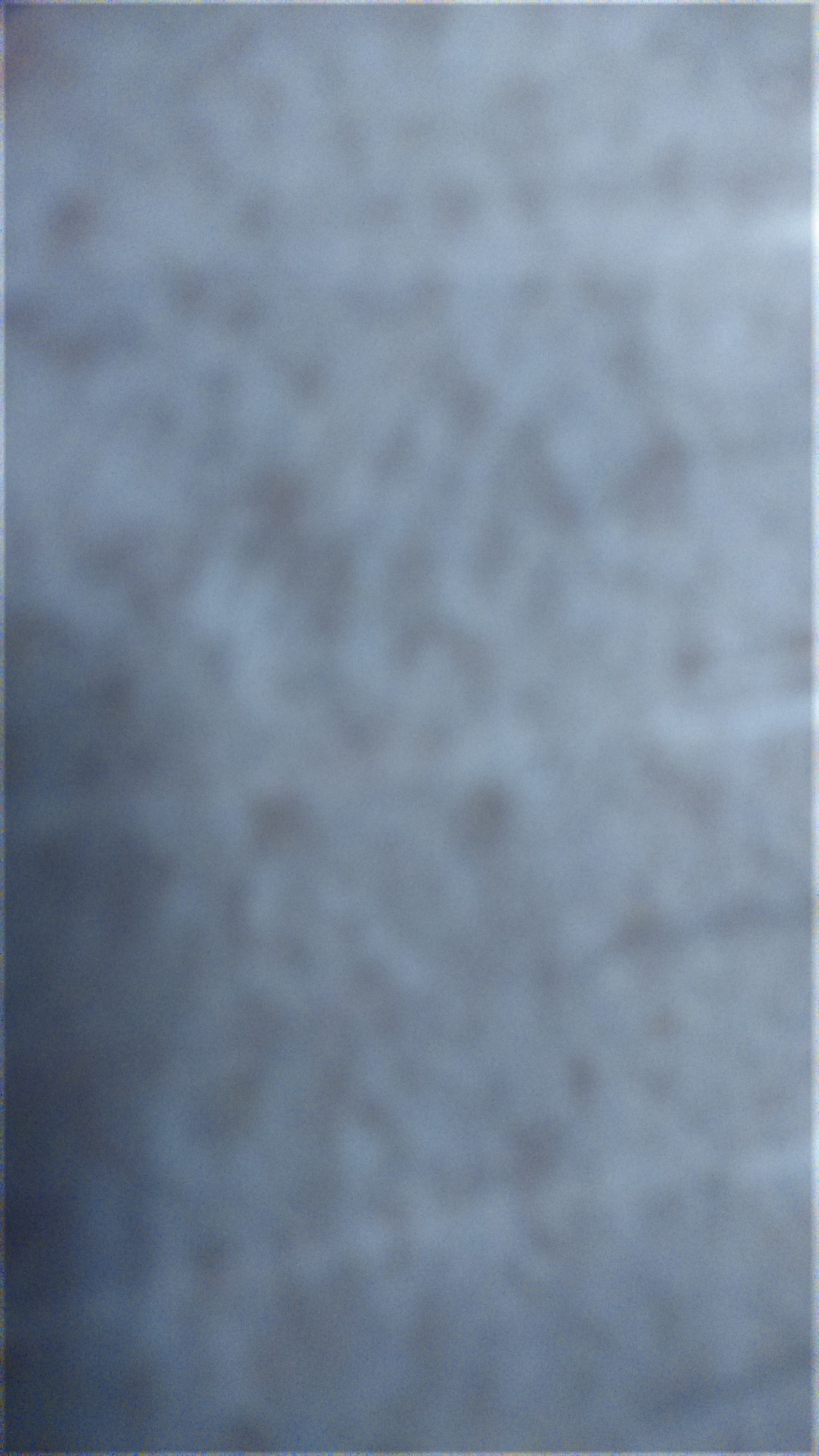 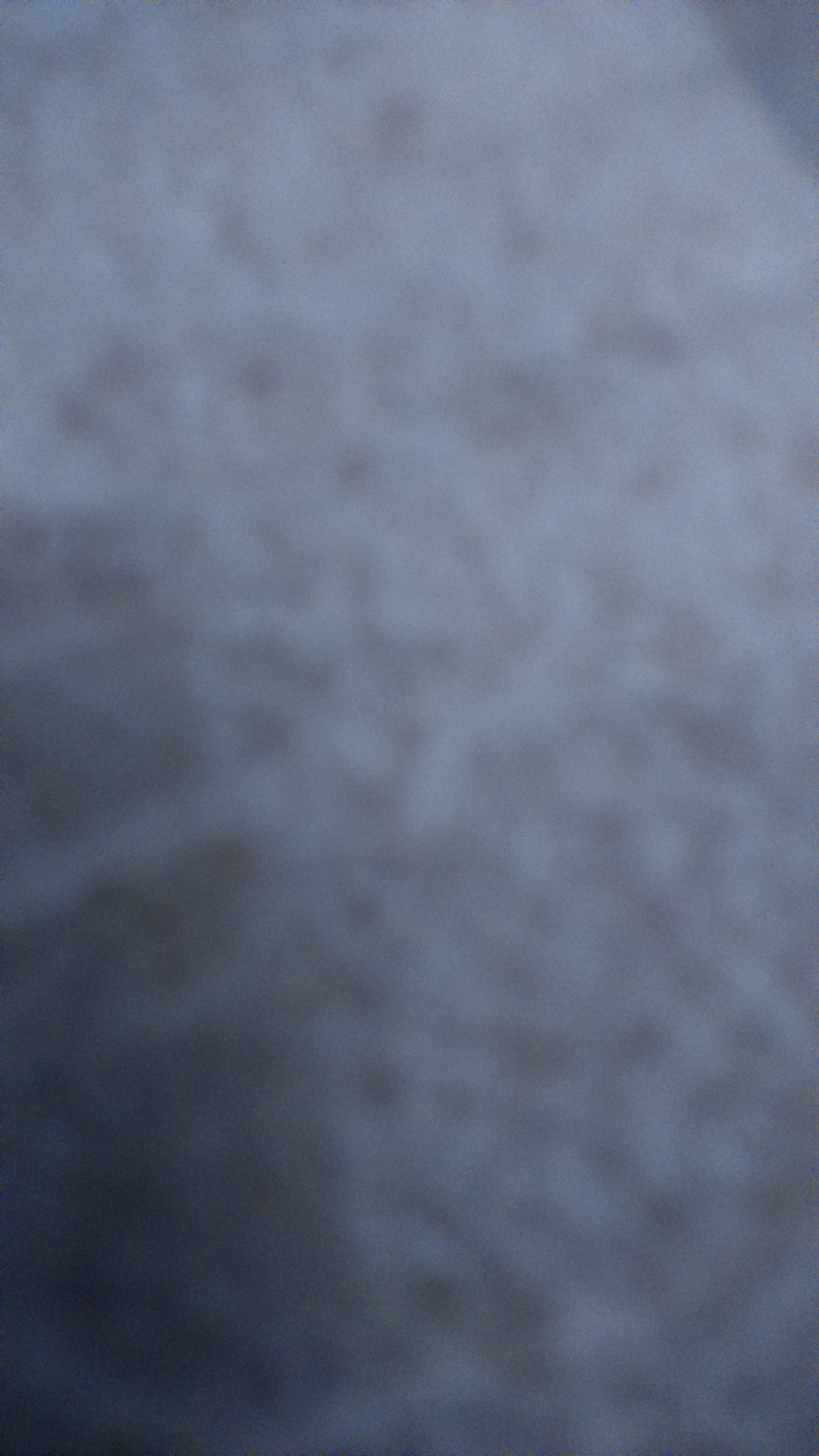 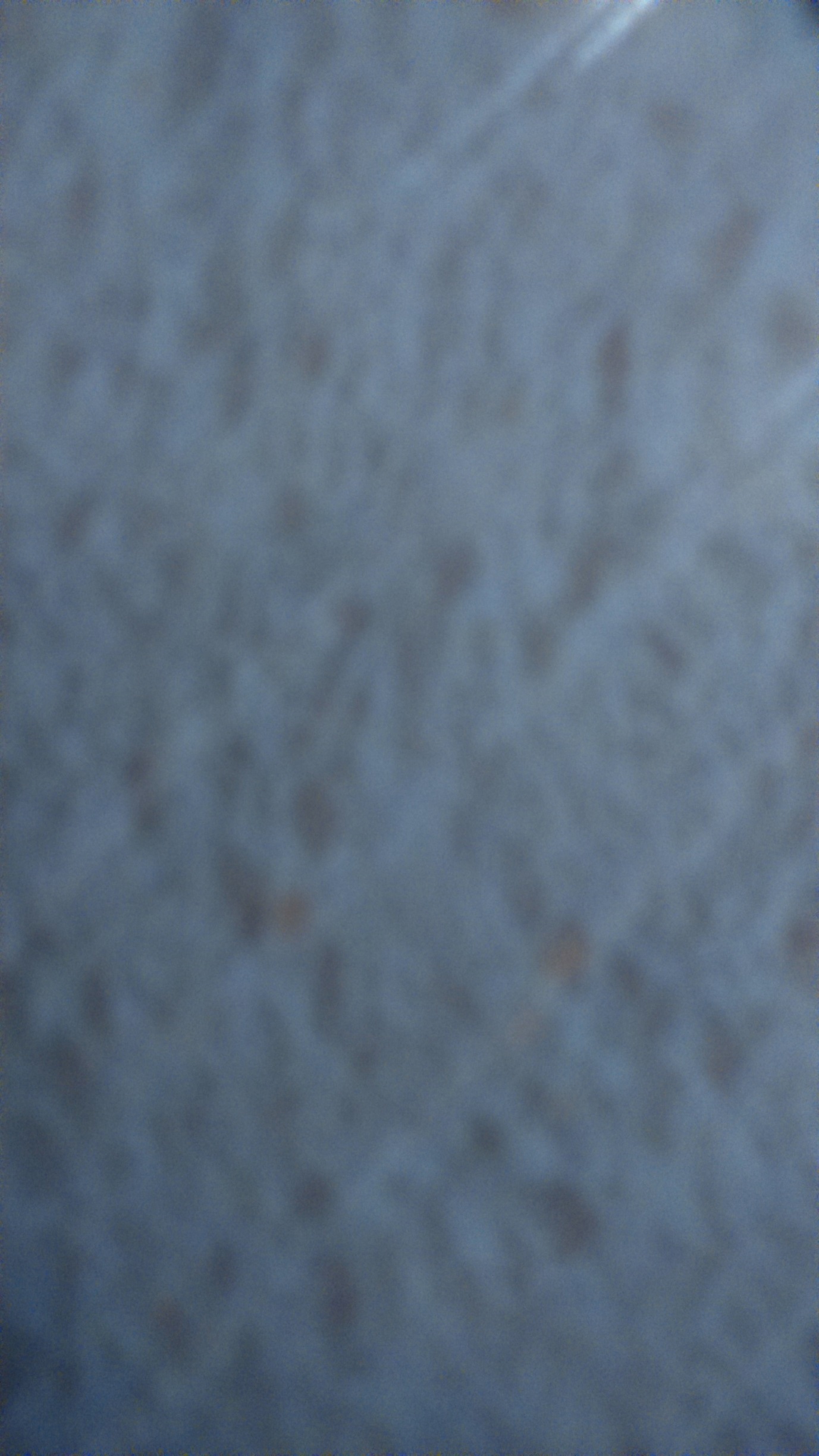 